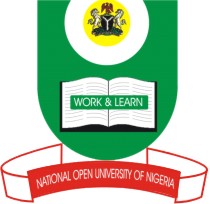 NATIONAL OPEN UNIVERSITY OF NIGERIA14/16 AHMADU BELLO WAY, VICTORIA ISLAND, LAGOSSCHOOL OF SCIENCE AND TECHNOLOGYJUNE/JULY EXAMINATIONCOURSE CODE: ESM343COURSE TITLE: CLIMATE CHANGE          TIME ALLOWED: 2 HOURSINSTRUCTION: Answer any four (4) questions onlyQ1.The atmosphere is made up of different gases of various compositions. Discuss.Q2. Ozone layer shield the earth surface from harmful radiation, explain.Q3. With the aid of diagram, explain the processes that modify the incoming solar radiation.Q4. Explain the following terms; (a) lapse rate  (b) environment lapse rate  (c) dry adiabatic lapse rate. (d) Isotherm.Q5. The effects of acid deposition on environment can not be over emphasized. Discuss.Q6. a.	What did you understand by the word climate change?b.	Differentiate between greenhouse gasses and greenhouse effects.c.	What are the factors responsible for climate change?